lllllllllllllllllllllllll2021007037RÁMCOVÁ KUPNÍ SMLOUVAuzavřená v souladu s ustanovením § 2079 a násl. zákona č. 89/2012 Sb., občanský zákoník, mezi níže uvedenými smluvními stranami(dále jen „kupující“(dále jen „prodávající )Prodávající je oprávněn na základě svého vlastnického práva nakládat s tímto zbožím: respirátory FFP2, jejichž specifikace, vč. jednotkových cen, je uvedena v příloze č. 1, která je nedílnou součástí této smlouvy.Prodávající se zavazuje dodávat zboží podle čl. 1 této smlouvy kupujícímu a převádět na Jihomoravský kraj, jako jeho zřizovatele, vlastnické právo k tomuto zboží, a to ve specifikaci a rozsahu dle jednotlivých dílčích kupních smluv. Jednotlivá dílčí kupní smlouva se přitom považuje za uzavřenou doručením jednotlivé písemné výzvy (objednávky) do rukou prodávajícího, a to ve znění, daném touto výzvou (objednávkou) a touto rámcovou kupní smlouvou. Výzva (objednávka) kupujícího musí obsahovat vždy údaj o specifikaci a množství objednaného zboží, datum a jméno kupujícího. Výzvu (objednávku) kupujícího lze učinit i elektronickou formou (e-mailem).Součástí dodávky zboží podle čl. 1 této smlouvy je rovněž dodání dokladů, které se k dodávanému zboží vztahují.Prodávající se zavazuje plnit svůj závazek k dodání zboží podle čl. 1 této smlouvy vždy nejpozději do 7 dní ode dne účinnosti příslušné dílčí kupní smlouvy, nebude-li dohodnuto jinak. Tento závazek se bude považovat za splněný dnem předání a převzetí příslušného zboží formou písemného předávacího protokolu. Místem splnění závazku prodávajícího k dodání zboží je centrální sklad v sídle kupujícího.Kupující se zavazuje převzít objednané zboží podle čl. 1 této smlouvy, prosté všech zjevných vad, ve lhůtě a místě podle této smlouvy. Kupující je oprávněn odmítnout převzetí zboží, bude-li se na něm vyskytovat jakákoliv vada.Nebezpečí škody na převáděném zboží podle čl. 1 této smlouvy a vlastnické právo k tomuto zboží přechází z prodávajícího na kupujícího dnem faktického převzetí tohoto zboží.Kupující se zavazuje zaplatit prodávajícímu za předmět koupě a prodeje podle čl. 1 této smlouvy jednotkovou kupní cenu. Jednotkové ceny zboží jsou uvedeny v příloze č. 1 této smlouvy. Součástí těchto cen jsou veškeré náklady prodávajícího na splnění jeho závazku k dodání zboží podle této smlouvy. Výše uvedené ceny se prodávající zavazuje garantovat po dobu podle čl. 21 této smlouvy.Kupní cena podle čl. 7 této smlouvy je splatná na účet prodávajícího po splnění závazku prodávajícího k dodání zboží podle čl. 1 této smlouvy způsobem podle čl. 4 této smlouvy ve lhůtě do 30 dnů ode dne doručení jejího písemného vyúčtování (faktury/daňového dokladu). Faktura bude doručena elektronicky na email: ......................................​...​................................... Na faktuře musí být mimo jiné vždy uvedeno toto číslo veřejné zakázky, ke které se faktura vztahuje: P21V00002587. Nebude-li faktura splňovat veškeré náležitosti daňového dokladu podle zákona a další náležitosti podle této smlouvy, je kupující oprávněn vrátit takovou fakturu prodávajícímu k opravě, přičemž doba její splatnosti začne znovu běžet ode dne doručení opravené faktury kupujícímu.S převodem zboží je podle čl. 1 této smlouvy spojena záruka za jeho jakost v trvání 12 měsíců ode dne splnění závazku prodávajícího k dodání příslušného zboží. V rámci záruky se prodávající zavazuje, že zboží podle čl. 1 této smlouvy bude mít po dobu uvedené záruční lhůty vlastnosti, které jsou dohodnuty, a které jsou stanoveny právními předpisy nebo technickými normami nebo jsou u zboží tohoto druhu obvyklé. V tomto smyslu je součástí dohodnutých vlastností také to, že zboží musí být dodáváno v neporušeném balení, nepoužité, řádně označeno dle příslušných právních předpisů a s minimální skladovací životností 12 měsíců ode dne splnění závazku prodávajícího k dodání zboží podle čl. 4 této smlouvy.Prodávající se zavazuje, že bude bezplatně odstraňovat vady, které se na zboží podle čl. 1 této smlouvy vyskytnou v záruční lhůtě podle čl. 9 této smlouvy, a to ve lhůtě do 4 pracovních dnů od doručení příslušné písemné nebo e-mailové reklamace kupujícího, pokud nebude dohodnuto jinak. Vzhledem k povaze zboží podle čl. 1 této smlouvy lze přitom odstranění vady provést jen výměnou vadného zboží za nové bezvadné.Pro případ sporu o oprávněnost reklamace se prodávajícímu vyhrazuje právo nechat vyhotovit k prověření jakosti zboží soudně znalecký posudek, jehož výroku se obě strany zavazují podřizovat s tím, že náklady na vyhotovení tohoto posudku se zavazuje nést ten účastník tohoto sporu, kterému tento posudek nedal zapravdu.Neodstraní-li prodávající vady zboží ve lhůtě podle čl. 10 této smlouvy nebo v něm z důvodů na své straně nepokračuje, a to ani po písemné výzvě ze strany kupujícího, je kupující oprávněn nechat provést toto odstranění třetí osobou na náklady prodávajícího.Pro případ prodlení se splněním závazku prodávajícího k dodání zboží ve lhůtě podle čl. 4 této smlouvy se prodávající zavazuje platit kupujícímu smluvní pokutu ve výši 0,1 % z kupní ceny podle čl. 7 této smlouvy bez DPH. Pro případ prodlení s odstraněním vady ve lhůtě podle čl. 10 této smlouvy se prodávající zavazuje platit kupujícímu smluvní pokutu ve výši 500,- Kč za každý den prodlení s odstraněním vady. Obě strany se dohodly, že zaplacením smluvní pokuty podle této smlouvy není nijak dotčeno právo kupujícího na náhradu škody v plné výši. Tímto ujednáním se přitom vylučuje aplikace § 2050 na vztah mezi oběma stranami podle této smlouvy.Pro případ prodlení se splněním jeho závazku k dodání zboží ve lhůtě podle čl. 4 této smlouvy o více, než 1 týden nebo pro případ výskytu neodstranitelné vady resp. výskytu 3 a více vad na jednom kusu zboží, a to i postupně, je kupující oprávněn odstoupit od této smlouvy s účinky ex tunc.Pro případ prodlení kupujícího se zaplacením kupní ceny nebo její části ve lhůtě podle čl. 8 této smlouvy o víc, než 2 týdny, je prodávající oprávněn od této smlouvy odstoupit s účinky ex tunc.Není-li touto smlouvou ujednáno jinak, řídí se vzájemný právní vztah mezi kupujícím a prodávajícím při realizaci této smlouvy § 2079 až 2131 násl. občanského zákoníku, přičemž tato právní úprava má přednost před nepsanými obchodními zvyklostmi. Tímto ujednáním se přitom vylučuje aplikaci § 558 občanského zákoníku na vztah mezi oběma stranami podle této smlouvy.Tato smlouva se uzavírá na základě návrhu na její uzavření ze strany kupujícího. Předpokladem uzavření této smlouvy je její písemná forma a dohoda o celém jejím obsahu jak je obsažen v jejích článcích 1 až 22. Kupující přitom předem vylučuje přijetí tohoto návrhu s dodatkem nebo odchylkou ve smyslu § 1740 odst. 3 občanského zákoníku.Smluvní strany souhlasí se zveřejněním smlouvy v úplném znění, stejně jako s uveřejněním úplného znění případných dohod (dodatků), kterými se smlouva doplňuje, mění, nahrazuje nebo ruší, a to zejména prostřednictvím Registru smluv v souladu se zákonem č. 340/2015 Sb., o registru smluv, ve znění pozdějších předpisů. Smluvní strany se dohodly, že uveřejnění smlouvy zajistí kupující.Tuto smlouvu lze změnit nebo zrušit pouze jinou písemnou dohodou obou smluvních stran. Dále jsou smluvní strany oprávněny vypovědět tuto smlouvu písemnou výpovědí s 3-měsíční výpovědní dobou, která začíná běžet prvním dnem následujícího měsíce po doručení výpovědi druhé smluvní straně.Tato smlouva nabývá platnosti dnem jejího uzavření po jejím podpisu oběma smluvními stranami a účinnosti dnem jejího uveřejnění v Registru smluv.Tato smlouva se uzavírá na dobu určitou, a to na dobu jednoho roku od účinnosti této rámcové kupní smlouvy.Dáno ve dvou originálních písemných vyhotoveních, z nichž každá ze smluvních stran obdrží po jednom.V Brně dne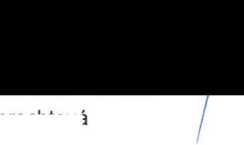 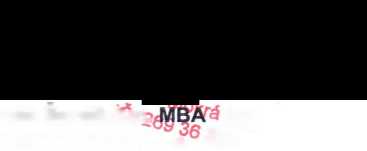 Příloha č. 1: Specifikace, CeníkPříloha č. 1Specifikace, CeníkSpecifikace respirátoru FFP2'Jedná se o závazné parametry, dodavatel namísto [bude doplněno] uvede ANO, nebo uvede konkrétní bližší údaj o splnění parametru.Cenová nabídkazboží respirátor FFP2: plnění s prominutou DPH do 31. 10. 2021 na základě rozhodnutí ministryně financí č.j. 24795/2021/3901-2 ze dne 24. 8. 2021ČESTNÉ PROHLÁŠENÍ O KVALIFIKACIVeřejná zakázka:	„Respirátory FFP2“Dodavatel:Název: TASY s.r.o.Zastoupený: Zdeněk Ševčík jun. MBASídlo: Mokrá-Horákov, Mokrá 358, 664 04IČO: 26936321Výše uvedený dodavatel tímto čestně prohlašuje, že splňuje:základní způsobilost, obdobně jako dle § 74 zákona č. 134/2016 Sb., o zadávání veřejných zakázek, ve znění pozdějších předpisů (dále jen „ZZVZ“), pro výše uvedenou veřejnou zakázku malého rozsahu, a sice že::nebyl v zemi svého sídla v posledních 5 letech před zahájením zadávacího řízení pravomocně odsouzen pro trestný čin uvedený v příloze č. 3 ZZVZ nebo obdobný trestný čin podle právního řádu země sídla dodavateli, k zahlazeným odsouzením se nepřihlíží,nemá v České republice nebo v zemi svého sídla v evidenci daní zachycen splatný daňový nedoplatek,nemá v České republice nebo v zemi svého sídla splatný nedoplatek na pojistném nebo na penále na veřejné pojištění,nemá v České republice nebo v zemi svého sídla splatný nedoplatek na pojistném nebo na penále na sociální zabezpečení a příspěvku na státní politiku zaměstnanosti,není v likvidaci, a proti němu nebylo vydáno rozhodnutí o úpadku, vůči němu nebyla nařízena nucená správa podle jiného právního předpisu nebo v obdobné situaci podle právního řádu země sídla dodavatele.profesní způsobilost, obdobně jako dle § 75 ZZVZ pro výše uvedenou veřejnou zakázku malého rozsahu, a sice že je zapsán v obchodním rejstříku či v jiné obdobné evidenci.Dodavatel rovněž čestně prohlašuje, že splňuje zvláštní podmínky plnění veřejné zakázky malého rozsahu analogicky dle ust. § 37 odst. 1 písm. d) ZZVZ:a to požadavek zadavatele na sociálně odpovědné zadávání tím, žezapojí do realizace této veřejné zakázky výhradně osoby zaměstnané legálně v souladu s tuzemskou právní úpravou,vytváří a bude vytvářet pro osoby zapojené do realizace této veřejné zakázky důstojné pracovní podmínky, zejména důsledně dodržovat svoje povinnosti v oblasti ochrany bezpečnosti a zdraví při práci.a to požadavek zadavatele na environmentálně odpovědné zadávání tím, žedodržuje a bude dodržovat při realizaci této veřejné zakázky zásady ekologické likvidace odpadů.Dodavatel dále bere na vědomí svou povinnost na žádost zadavatele kdykoliv během zadávacího řízení konkretizovat splnění těchto zvláštních podmínek a doložit to písemnými a jinými obdobnými důkazy. Dodavatel přitom dále bere na vědomí, že nesplnění této jeho povinnosti je nesplněním zvláštní podmínky plnění veřejné zakázky s následkem případného vyloučení dodavatele z tohoto zadávacího řízení.V Mokré dne 22.10.2021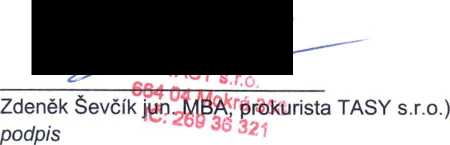 Kritérium pro účely hodnocení je celková prodejní cena v Kč za předpokládaný odběr.V Mokré dne 22.10.2021Zdeněk Ševčík jun. MBA podpisJméno:Zdravotnická záchranná služba Jihomoravského kraje, příspěvková organizaceSídlo:Kamenice 798/1 d, 625 00 BrnoJednající:MUDr. Hana Albrechtová, ředitelkaKontaktní osoba:..........​...........​...​........​...................................... ​......​.........​.......​......​......IČO:DIČ:00346292CZ00346292Zápis v OR:Krajský soud v Brně sp. zn. Pr 1245Bankovní spojení (číslo účtu):MONETA Money Bank, a.s., č. ú. ..........................dJméno:TASY s.r.o.Sídlo:Mokrá-Horákov, Mokrá 358Jednající:Zdeněk Ševčík jun. MBA, prokuristaKontaktní osoba:.............​............​.......​..........​.................IČO:DIČ:26936321CZ26936321Zápis v OR:C 46798 vedená u Krajského soudu v BrněBankovní spojení (číslo účtu):.....​...............................Komeční Banka a.s.Technické parametry požadované zadavatelem*Technické parametry nabízené dodavatelemUniverzální rozměrANOOchranný prostředek proti tuhým a kapalným částicímANOShoda s nařízením EU (EU) 2016/425ANOShoda s normou EN 149:2001 + A1:2009 nebo GB 19083-2010ANOOznačení CEANOBez výdechového ventiluANOJednorázové použitíANOFiltrační třída, která zachytí minimálně 94 % aerosolů, prachu, smogu a pyluANOUpevnění nastavitelné, odolné, umožňující pevné udržení polohy, snadné nasazení a sejmutíANOV primárním obalu baleno po max. 2 ksANONázev výrobce/obchodní označení výrobkuBaltic Masks BM-002Název zbožíPředpokládaný odběr v ksCena za ks bez DPHCena za kus vč. DPHCena celkem v Kč bezDPHCena celkem v Kč vč.DPHRespirátor FFP2Baltic Masks BM- 0080 0004.99,- kč4.99,-kč399.200,-399.200KRYCÍ LIST NABÍDKYKRYCÍ LIST NABÍDKYNázev veřejné zakázky:Respirátory FFP2Základní identifikační údajeZákladní identifikační údajeZadavatelZadavatelNázevZdravotnická záchranná služba Jihomoravského kraje, p.o.SídloKamenice 798/1 d, Brno 625 00IČO00346292Osoba oprávněná jednat jménem zadavateleMUDr. Hana Albrechtová, ředitelkaÚčastníkÚčastníkNázevTASY s.r.o.SídloMokrá-Horákov, Mokrá 358, 66404Doručovací adresaMokrá-Horákov, Mokrá 358, 66404IČO26936321DIČCZ26936321Kontaktní osobaZdeněk Ševčík jun. MBAMob.728297259E-mailSevcik.jun@tasy.czOsoba oprávněná jednat jménem účastníkaOsoba oprávněná jednat jménem účastníkaTitul, jméno, příjmeníZdeněk Ševčík jun. MBAFunkceProkuristaNázev zboží/obchodní označeníPředpokládaný odběr v ksCena za ks bezDPHCena za ks vč.DPHCena celkem v Kč bez DPHCena celkem v Kč vč. DPHRespirátor FFP2Baltic Masks, BM- 00280 0004.99,-kč4.99,-kč399.200,-kč399.200,-kč